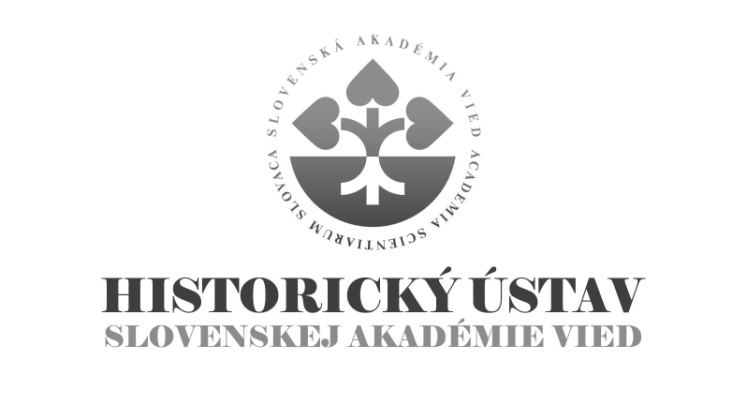 TémY doktorandského štúdiaexternej vzdelávacej inštitúciev akademickom roku 2017/2018Filozofická fakulta, Univerzita Komenského BratislavaŠtudijný odbor – 2.1.9 – slovenské dejinyInterné doktorandské štúdium:1. Dvor a kancelária uhorskej kráľovnej Márie z Anjou (1382-1395). The royal court and chancery of queen of Hungary Marie d'Anjou (1382-1395).školiteľka/supervisor: PhDr. Daniela Dvořáková, DrSc.2. Veľkomoravský vývoj od kmeňa k štátu. Great Moravia: Development from a tribe towards a stateškoliteľ/supervisor: Ján Steinhübel, CSc.3. Pápežská kúria a Uhorsko v 15.storočí. Roman Curia and the Kingdom of Hungary in the 15th century.školiteľka/supervisor: PhDr. Miriam Hlavačková, PhD.4. Hospodársky rozvoj miest na území Slovenska v 14. a15. storočí (prípadová štúdia konkrétneho mesta). Economic development of towns in the territory of Slovakia during 14th and 15th centuries (case study of a particular town).školiteľ/supervisor: PhDr. Martin Štefánik, PhD.5. Vybrané aspekty každonného života v pohraničí v období osmanskej okupácie. Selected aspects of everyday life in the borderlands during Ottoman occupation.školiteľka/supervisor: PhDr. Tünde Lengyelová, CSc.6. Finančné a hospodárske fungovanie panstiev v ranom novoveku.Economy and finances of noble domain in the early modern period.školiteľka/supervisor: Diana Duchoňová, PhD.7. Finančné a hospodárske fungovanie stolíc v ranom novoveku.Economy and finances of counties in the Early Modern Period.školiteľ/supervisor: Tomáš Janura, PhD. 8. Dejiny Uhorska z pohľadu humanistov Mikuláša Istvánffyho a Petra Révaya. History of the Kingdom of Hungary from the viewpoint of humanists Miklós Istvánffy and Péter Révay.školiteľka/supervisor: PhDr. Eva Frimmová, CSc.9. Zmeny elít v Uhorsku v období neoabsolutizmu (1849-1859). Elite changes in the Kingdom of Hungary during the period of Neoabsolutism (1849-1859).  školiteľ/supervisor: prof. Roman Holec, CSc. 10. Župné a mestské elity v Uhorsku v 19. storočí (prípadová štúdia konkrétnej župy a municipálneho mesta).County and municipal elites in the Kingdom of Hungary during the 19th century (Case study  of a particular municipal town). školiteľka/supervisor: Gabriela Dudeková, PhD.11. Slovenské politické elity a slovenské národné hnutie v Uhorsku v období medzi 1880 -1920. Prípadová štúdia nedominantného nacionalistického hnutia.Slovak political elites and Slovak national movement in the Kingdom of Hungary in the years 1880 – 1920. Case study of a non-dominant nationalist movement.školiteľ/supervisor: Ladislav Vörös, PhD.12. Postavenie sociálne odkázaných skupín na Slovensku v medzivojnovom období. Status of the socially dependent groups in the interwar period Slovakia.školiteľka/supervisor: PhDr. Jaroslava Roguľová, PhD.13. Pozemková reforma na Slovensku po druhej svetovej vojne.Land reform in Slovakia after the Second World War.školiteľ/supervisor: PhDr. Miroslav Londák, DrSc.14. Univerzity na Slovensku v 20. storočí v (stredo)európskom kontexte. Slovak universities in the 20th century in the (Central)European context.školiteľ/supervisor: Adam Hudek, PhD.15. Premeny technických elít na Slovensku v medzivojnovom období. Transformation of the technical elites in Slovakia during the interwar period.školiteľ/supervisor: Miroslav Sabol, PhD.Externé doktorandské štúdium:1. Mestská správa a mestské elity vo vybranej lokalite Uhorska/Slovenska v 19. storočí.Municipal administration and municipal elites in the selected Hungarian/Slovak locality in the 19th century.školiteľka/supervisor: Gabriela Dudeková, PhD.2.. Formy sociálnej disciplinizácie v teórii a praxi osvietenstva.Forms of social disciplining in the theory and praxis of Enlightenment.školiteľka/supervisor: Ingrid Kušniráková, PhD.3. Nápravno-výchovné zariadenia na Slovensku v medzivojnovom období.Penitentiaries in Slovakia during the interwar period.školiteľka/supervisor: PhDr. Jaroslava Roguľová, PhD.4. Úloha štátnych rozpočtov medzivojnového Československa v hospodárstve Slovenska.Role of the interwar Czechoslovakia’s government budgets in the economy of Slovakia.školiteľ/supervisor: PhDr. Ľudovít Hallon, DrSc.5. Zdravotná starostlivosť vo vybranom regióne Slovenska v rokoch 1918-1938.Health care in the selected region of Slovakia during the years 1918-1938.školiteľka/supervisor: PhDr. Anna Falisová, CSc.6. Univerzity na Slovensku v 20. storočí v (stredo)európskom kontexte.Slovak universities in the 20th century in the (Central)European context.školiteľ/supervisor: Adam Hudek, PhD.7. Pomocné technické prápory na Slovensku v rokoch 1951-1954.Auxiliary Service Battalions in Slovakia during the years 1951-1954.školiteľ/supervisor: PhDr. Igor Baka, PhD.Bližšie informácie: https://fphil.uniba.sk/studium/uchadzac-prijimacie-konanie/doktorandske-studium/prijimacie-konanie/